ЧЕРКАСЬКА ОБЛАСНА РАДАГОЛОВАР О З П О Р Я Д Ж Е Н Н Я29.05.2024                                                                                                  № 137-рПро надання одноразовоїгрошової допомогиВідповідно до статті 55 Закону України «Про місцеве самоврядування                   в Україні», рішення обласної ради від 29.12.2006 № 7-2/V «Про затвердження Положення про порядок та умови надання обласною радою одноразової грошової допомоги» (зі змінами), розпорядження Черкаської обласної військової адміністрації від 22.12.2023 № 807 «Про обласний бюджет Черкаської області на 2024 рік» (із змінами), враховуючи відповідні заяви депутатів обласної ради:1. Виділити виконавчому апарату обласної ради кошти в сумі                              337190,00 грн (головний розпорядник коштів – обласна рада, КПКВК 0113242 «Інші заходи у сфері соціального захисту і соціального забезпечення»)
для надання одноразової грошової допомоги громадянам за рахунок коштів обласного бюджету:2. Фінансово-господарському відділу виконавчого апарату обласної ради провести відповідні виплати.3. Контроль за виконанням розпорядження покласти на керуючого справами Горну Наталію та начальника фінансово-господарського відділу, головного бухгалтера виконавчого апарату обласної ради Янишпільську Вікторію.Голова	Анатолій ПІДГОРНИЙ1Авдеєв Олексій Тимофійович,  м. Черкаси 4000,002Алещенко Галина Сергіївна,  Звенигородський р-н, смт Лисянка 5000,003Байдужий Олег Володимирович,  Уманський р-н, смт Маньківка 5000,004Байдужий Юрій Володимирович,  Уманський р-н, смт Маньківка 5000,005Берегова Наталія Миколаївна,  Золотоніський р-н, с. Гельмязів 5000,006Бурлаченко Олександра Ігорівна,Звенигородський р-н, м. Тальне 3000,007Буханистий Юрій Петрович,  Уманський р-н, с.Кислин 5000,008Вербицький Василь Іванович,Звенигородський р-н, смт Лисянка 5000,009Вишемірська Валентина Миколаївна,Черкаський р-н, с. Яснозір'я 10000,0010Ворошилова Ірина Олександрівна,  м. Черкаси 40000,0011Гернега Микола Анатолійович,Уманський р-н, с. Молодецьке 5000,0012Головатенко Віктор Анатолійович,  м. Черкаси 5000,0013Горбенко Альона Володимирівна,  м. Черкаси 5000,0014Грабовенко Світлана Володимирівна,Уманський р-н, смт Маньківка 20000,0015Дзюблик Олена Іванівна,  м.Черкаси 15000,0016Драченко Олександр Ігорович,  Уманський р-н, с. Кривець 5000,0017Заєць Віктор Андрійович, Звенигородський р-н, м. Звенигородка 5000,0018Заєць Ярослав Вікторович,  Звенигородський р-н, м. Звенигородка 5000,0019Криворука Вячеслав Федорович,  Звенигородський р-н, м. Тальне 10000,0020Лавренюк Тетяна Анатоліївна,  Уманський р-н, м. Жашків 2095,0021Лозова Ніна Арсенівна,  м. Черкаси 10000,0022Луб'янський Дмитро Валерійович,  м. Черкаси 5000,0023Люшнівська Наталія Петрівна,  Уманський р-н, смт Буки 5000,0024Маріно Тетяна Олександрівна,  м. Черкаси 10000,0025Марущак Людмила Олександрівна,  м. Черкаси 5000,0026Міщенко Юлія Анатоліївна,  Черкаський р-н, с. Балаклея 7000,0027Обараз Ганна Леонідівна,  Уманський р-н, с. Іванки 5000,0028Панченко Лідія Федорівна,  м. Черкаси 6000,0029Пилягін Іван Євгенійович,  Уманський р-н, с. Поташ 5000,0030Пономар Микола Петрович,  Звенигородський р-н, м. Шпола 5000,0031Проскура Тетяна Володимирівна,Звенигородський р-н, смт Лисянка 5000,0032Пустовіт Тетяна Василівна,  Звенигородський р-н, с. Хижинці 5000,0033Савлук Тетяна Павлівна,  м. Черкаси 3000,0034Скляренко Дмитро Олександрович,  м. Черкаси 40000,0035Слинько Олександр Дмитрович,Звенигородський р-н, смт Лисянка 5000,0036Соселія Юлія Федорівна,Черкаський р-н, м. Корсунь-Шевченківський 10000,0037Туркович Олег Олегович,  м. Черкаси 5000,0038Черненко Лариса Миколаївна,  Золотоніський р-н, с. Іркліїв 7095,0039Шаповал Віра Степанівна,  м. Черкаси 10000,0040Шевченко Василь Володимирович,  Уманський р-н, с. Поминик 5000,0041Шевченко Микола Володимирович,Звенигородський р-н, с. Павлівка Перша 10000,0042Щербатюк Олександр Іванович,  м. Черкаси 5000,00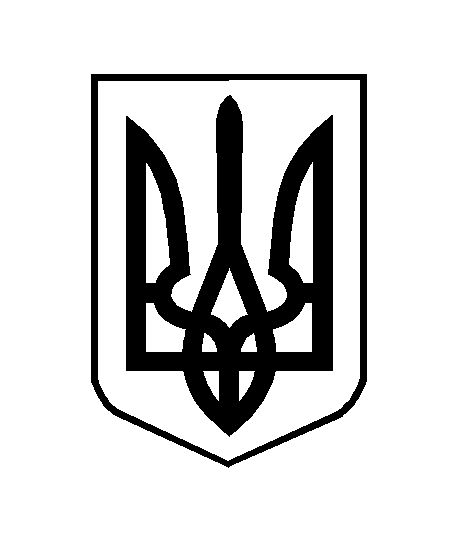 